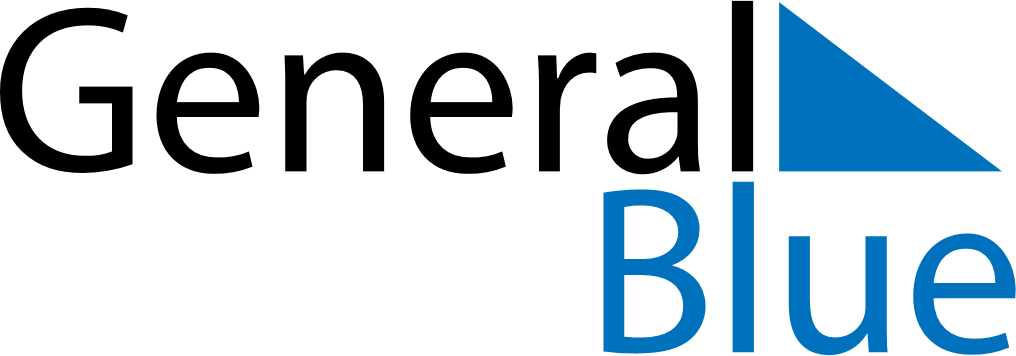 June 2024June 2024June 2024June 2024June 2024June 2024June 2024Kehtna, Raplamaa, EstoniaKehtna, Raplamaa, EstoniaKehtna, Raplamaa, EstoniaKehtna, Raplamaa, EstoniaKehtna, Raplamaa, EstoniaKehtna, Raplamaa, EstoniaKehtna, Raplamaa, EstoniaSundayMondayMondayTuesdayWednesdayThursdayFridaySaturday1Sunrise: 4:19 AMSunset: 10:17 PMDaylight: 17 hours and 58 minutes.23345678Sunrise: 4:18 AMSunset: 10:18 PMDaylight: 18 hours and 0 minutes.Sunrise: 4:16 AMSunset: 10:20 PMDaylight: 18 hours and 3 minutes.Sunrise: 4:16 AMSunset: 10:20 PMDaylight: 18 hours and 3 minutes.Sunrise: 4:15 AMSunset: 10:21 PMDaylight: 18 hours and 6 minutes.Sunrise: 4:14 AMSunset: 10:23 PMDaylight: 18 hours and 8 minutes.Sunrise: 4:13 AMSunset: 10:24 PMDaylight: 18 hours and 11 minutes.Sunrise: 4:12 AMSunset: 10:26 PMDaylight: 18 hours and 13 minutes.Sunrise: 4:11 AMSunset: 10:27 PMDaylight: 18 hours and 15 minutes.910101112131415Sunrise: 4:11 AMSunset: 10:28 PMDaylight: 18 hours and 17 minutes.Sunrise: 4:10 AMSunset: 10:29 PMDaylight: 18 hours and 19 minutes.Sunrise: 4:10 AMSunset: 10:29 PMDaylight: 18 hours and 19 minutes.Sunrise: 4:09 AMSunset: 10:30 PMDaylight: 18 hours and 20 minutes.Sunrise: 4:09 AMSunset: 10:31 PMDaylight: 18 hours and 22 minutes.Sunrise: 4:08 AMSunset: 10:32 PMDaylight: 18 hours and 23 minutes.Sunrise: 4:08 AMSunset: 10:33 PMDaylight: 18 hours and 25 minutes.Sunrise: 4:07 AMSunset: 10:34 PMDaylight: 18 hours and 26 minutes.1617171819202122Sunrise: 4:07 AMSunset: 10:34 PMDaylight: 18 hours and 26 minutes.Sunrise: 4:07 AMSunset: 10:35 PMDaylight: 18 hours and 27 minutes.Sunrise: 4:07 AMSunset: 10:35 PMDaylight: 18 hours and 27 minutes.Sunrise: 4:07 AMSunset: 10:35 PMDaylight: 18 hours and 28 minutes.Sunrise: 4:07 AMSunset: 10:36 PMDaylight: 18 hours and 28 minutes.Sunrise: 4:07 AMSunset: 10:36 PMDaylight: 18 hours and 28 minutes.Sunrise: 4:07 AMSunset: 10:36 PMDaylight: 18 hours and 28 minutes.Sunrise: 4:08 AMSunset: 10:36 PMDaylight: 18 hours and 28 minutes.2324242526272829Sunrise: 4:08 AMSunset: 10:36 PMDaylight: 18 hours and 28 minutes.Sunrise: 4:08 AMSunset: 10:36 PMDaylight: 18 hours and 28 minutes.Sunrise: 4:08 AMSunset: 10:36 PMDaylight: 18 hours and 28 minutes.Sunrise: 4:09 AMSunset: 10:36 PMDaylight: 18 hours and 27 minutes.Sunrise: 4:10 AMSunset: 10:36 PMDaylight: 18 hours and 26 minutes.Sunrise: 4:10 AMSunset: 10:36 PMDaylight: 18 hours and 25 minutes.Sunrise: 4:11 AMSunset: 10:36 PMDaylight: 18 hours and 24 minutes.Sunrise: 4:12 AMSunset: 10:35 PMDaylight: 18 hours and 23 minutes.30Sunrise: 4:13 AMSunset: 10:35 PMDaylight: 18 hours and 22 minutes.